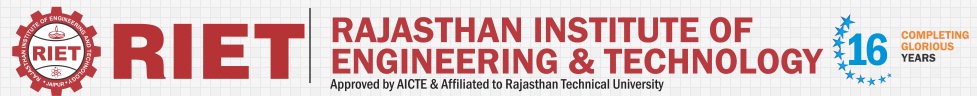 II  Mid Term examinationSession: 2017-18B.Tech I Year (II Semester)Subject with code: HU-102SET-B Time: 2 hrs.										M.M.:20Instruction for students:Question paper contains two sections. Sec A- compulsory (which includes 8 short answers type questions of 0.5 marks each). Sec B- contains 06 Questions out of which any 04 questions to be attempt by the student (4 marks each).Sec-AQ.1 (a) fill in the blanks with ‘may or might’  (i) ……… I borrow your book? ANS- MAY (ii) ……. I go now? ANS- MAY(b) Fill in the blanks with ‘should or would’:-  (i)  What ……… I do? ANS- SHOULD  (ii) I ………. Love to visit Europe. ANS- WOULD (c)Fill in the blanks with ‘will or shall’ :- (i) ……….. I help you with your luggage? ANS- SHALL(ii) profits …………increase next year. ANS- WILL(d)Complete the following by using the words in the bracket:-  (i) He left early. He could arrive on time.(so that)ANS- He left early SO THAT he could arrive on time  (ii) Seema likes soft music. Sharda prefers jazz. (Whereas)ANS- Seema likes soft music WHEREAS Sharda prefers jazz.  (e) fill in the blanks with a suitable word(i) I want to go to the market …….buy some food. ANS- TO(ii) I went to Sita’a house…….she wasn’t there.  ANS- BUT(iii)     I can help you……don’t worry. ANS- SO(iv)     You should go home……..have rest. ANS- AND                    										(04 Marks)Sec-BAttempt any 4 questions. Students are instructed to give their answers in their own words.Q.2 Give the detailed summary of the poem “where the mind is without fear”?ANS- SUMMARYThe author talks of a country, his country, where he wishes to see his fellow countrymen liberated from the fear of oppression, the fear of punishment such that the self dignity of each citizen is preserved and the common man walks beaming with pride. He sees education as a medium for reaching out to the poor classes, the oppressed sections and thus wishes knowledge to be free, implying the accessibility of all the classes unlike before where it was restricted among the higher and richer classes .Bringing the entire world to the fore as his family, he remarks that there shall be no boundaries , no tension but peace so that the world stays united , without any discriminations and differences .He sees countrymen of his motherland as truthful, speaking their hearts out while the mass toils hard and harder for a better future , a perfect tomorrow .He envisions upliftment of the society and the people where they rely more on logical reasoning and practicality and do not tend to blind beliefs and superstitions which would otherwise paralyze the progress, the progress of a new born, independent country .He prays to the Lord referring to him as ‘father’ and urges him to break the shackles of fear in the hearts of his countrymen and awaken them, taking our posterity towards progress and prosperity.Q.3Write about the story “how much land does a man need”? Do you agree with the writer?ANS- How Much Land Does a Man Need? Short Summary"How Much Land Does a Man Need?" tells the story of a peasant named Pahom, who boasts that if he had enough land, he wouldn't fear the Devil. After a series of moves, however, it's clear that no matter how much land Pahom has, he will never truly be happy.Pahom overheard a debate between his wife and her sister. He states that if he had enough land, he wouldn't fear the Devil. The Devil overhears this and decides to test him.An opportunity for Pahom to acquire land arrives when a lady decides to sell her land. He buys some, but quickly falls out of favor with his neighbors, necessitating a move.In his quest to attain more and more land, Pahom visits the Bakshirs, whose chief agrees to sell him as much land as he can walk around in one day. The caution: he must return to the exact point he started, or the sale is off. Pahom dies in the attempt.Russian author Leo Tolstoy’s short story “How Much Land Does a Man Need?”(1886) focuses on Pahom, a poor man who becomes fixated on the idea that his life would be perfect if only he owned more land. His obsession eventually consumes him; in his lust for land, he loses everything that actually matters in his life. Considered a classic anti-materialism tale, although it is only nine pages long, it deftly explores themes of greed, poverty, social climbing, and what truly makes a person happy, and features a classic ironic ending. While not as famous as Tolstoy’s more popular novels, it had a large influence on other short story writers of the era and the early twentieth century. “How Much Land Does a Man Need? Focuses on the story of a peasant named Pahom, who lives a humble existence. As the story opens, he overhears his wife and sister-in-law discussing the benefits of town life versus farm life. He thinks to himself that if he had plenty of land, he would have nothing to fear—not even the devil himself. However, unbeknownst to him, Satan is in the house watching him and overhears his thoughts. Satan decides that he will accept his challenge and give him everything he wants—but then snatch everything from him. A short timer later, a landlady in the peasant village decides to sell her estate. There is a frenzy among the peasants of the village to buy her holdings. Pahom scrapes together enough money to purchase a small parcel of land. By diligently working on the extra land, Pahom is able to reap enough extra money to live a more comfortable existence.(The story is about satisfaction which brings happiness, and greed for more things which brings unhappiness, loss of peace of mind and even death. An elder sister from the city visits a younger sister, the wife of a farmer in the village. She boasts about city life- good food, clothes, entertainments etc. the younger sister replies that though life may be rough in the village, she and her husband are free and happy without the temptation of city life. The devil is present listening to the conversation and plans to tempt Pahom, the farmer and get him into his power. Sometimes later the land lady of the village decides to sell her estate. Pahom buys 40 Acres of her land and thinks that now he will be happy. But land doesn’t give him happiness, he becomes very possessive of his land, he has many arguments with his neighbors and when they cut down 5 of his trees, his peace is mind is lost. Deciding to teach them a lesson, he fires some of the workers but in return he gets threats to burn his building.)However, the additional money causes Pahom to become very possessive of his land and paranoid that it will be taken away from him. He starts to have conflicts with his neighbors, and some, resenting his success, even threaten to burn his house. The tension makes him decide to move his family to another commune with more land. There, he is able to grow even more crops and build up a small fortune. However, he is forced to grow the crops on rented land, which he resents due to wanting to be self-sufficient. He works hard to buy and sell a lot of fertile land, building up his fortune further. He is soon introduced to the Bashkirs, a local indigenous group, and learns that they are simple people who own a lot of land. He approaches them and negotiates with them to buy a large piece of their land.However, the Bashkir’s offer is unusual. They tell him that for one thousand rubles, he can walk around as large an area as he wants, starting at daybreak, and mark his route with a spade. If he returns to his starting point by sunset, he gets all the land he marked. However, if he does not reach his starting point, he loses his money and gets nothing. Pahom is delighted, believing this will be easy and thinking he is getting the bargain of a lifetime from these simple people. However, the night before his task, he experiences a horrific dream in which he sees himself lying dead on the ground, with the devil laughing over his corpse. The next day, he stays out as late as possible, marking the land until just before the sun sets. As he sees the sun setting, he realizes he is far from the starting point and breaks into a run as the Bashkirs wait for him. He arrives at the starting point just as the sun sets, and the Bashkirs congratulate him. Suddenly, exhausted from the run, his heart gives out, and he drops dead right in front of the landowners. The story ends with his servant burying him in a simple grave, six feet long—in the end, all the land he needed.(So, when he hears of another prosperous community, he shifts there. but he is dissatisfied living in a communal land. he thinks of buying his own property. Finally, he introduces to the Bashkir who are simple minded people with huge amount of land. Their offer is unusual. the sell land by the day. For sum of 1000 Roubles, Pahom can walk around as large area of land as he can but has to reach starting point till sunset. if he couldn’t return to the starting point he would lose his land and money .Pahom’s greed is aroused, for he believed that he can cover a great distance. They start early in the morning marking the land with his feet. He starts out and when he sees the setting sun, he realizes that he is so far from the starting point and runs back as fast as he can. He finally arrives at the starting point exhausted and drops down dead. His servant buries him in an ordinary grave only 6 feet deep. Thus ironically answering the posed question in the title.“6” feet of land from his head to his heels was all he needed.”)Leo Tolstoy, also known as Count Lev Nikolayevich Tolstoy, was a Russian author widely regarded as one of the greatest authors of all time. Born to an aristocratic Russian family in Czarist Russia, he is best known for his two iconic novels, War and Peace and Anna Karenina, widely regarded as the two greatest works of fiction ever to come out of Russia. Q. 4 write in details about the poem “If”?ANS- The poet in his poem is providing an inspirational insight for the readers to remain humble, soft, and tender and avoid the extremes and live up to all the opportunities of life wherever one can muster any joys of life. It is important to remain humble and live with pride.As per the poet, it is important to live with your head up when you are winning no matter others are losing. It is important to maintain the calm and cool if the losers who are unable to keep their heads up blames upon you for their loss. One should also keep no place for doubts in our endeavors no matter others are pointing the fingers of doubt.However, just ignoring their notion of doubt is not the solution. One should also think and analyze the causes of those disbelieves which others pin point. One should also have patience in life and know how to wait since patience is the virtue of success.One should be truthful and not indulge in the game of blames and lies. No matter one is welcomed with hatred, but one should try not to give hate in return, and even be good to others so that others should not get any opportunity to hate. It is important to be humble, doubt free, keep patience, truthful and shower love, but in order to achieve these attributes, do not do show off. Do not try to look too good or too wise, means do not force upon yourself what you are not. Just be yourself and be humble.The poet then explains that it is important for one to dream in life, since life is meaningless without dreams, but do not get governed by them. One should work towards achieving and fulfill your dreams but do not become a slave of your dreams.Moreover, it is good to think, one should think before doing anything since it is wise to be thoughtful. But do not make those thoughts your only goals or objectives since they can lead you to wrong paths. The goals and objectives should be aimed after considering other vital factors along with one’s thoughts. Both success and failure are the part and parcel of life, but one should not become too happy with success and too sad with failures. One should treat both these extreme situations with a moderate emotion.The poet details the audiences that one should not be led by the extremities. One should not just be truthful, but if any dishonest person twists those words in order to fool you, you should have the ability to listen to those bitter truths. It is also important not to forget one’s past, the way one travels the journey from ground and sky, since it involves lots of hardships and lessons learnt.The poem then talks about being daring, where you risk all your achievements in life for a single calculated move. In life, the events of losses and profits do come. If in that one game, you lose all your money, all your achievements, and you have to start from the very beginning. All the struggles which you did in order to undertake those earnings, you land up at the beginning of that struggle. But still, you should become humble enough not to cry about the big loss you suffered. One should have self control and patience so that one builds stamina and will power. It is the will power which can derive your success.In the last stanza, the poet inspires to maintain the virtue in oneself. No matter you talk with lots of people, but not try to goof up with them to build a false value or to impress someone. You should maintain the good quality in you, and not led by others when you interact with them. You should also maintain your simplicity, no matter you are surrounded by the company of hi-fi people. You should be modest and not influenced by anyone, neither by your friends nor by your enemies. Be yourself even if you are among the crowd. You should keep forgiving nature and if you keep all imbibe all these attributes in your life, you will be the king of yourself, untouched by any harms. You willQ.5 Give your detailed C.V.ANS- ANS-  EXAMPLE OF CVR. AnandE-mail:ruklsmnfuion.bndhrt@gmail.com 	Mobile: +91-95687912345Seeking a bright career in academics through a two way learning process and to serve the organization with the best of my knowledge & efforts.PROFILEA competent B.tech with 5years of experience as at faculty.Presently working with IIPM jaipur Worked with Kamla Poddar Group of Institutes, Bani Park,JaipurWorked with in laxmi & company as a marketing manager.Worked with Maharishi Arvind company Jaipur as a managerTaken classes in Engineering collegeSubjects allotted are ……………PROGRAMS ORGANISED & ATTENDEDAttended FDP in FIIB Delhi on Case Writing & Management teaching for 3 days.Conducted Seminar on Training & Development in Synergy Institute of Management.Organised & Attended seminar on Retail Management by Mr.Harish BijoorAttended Seminar on Rural Marketing by Mr.Rajat IyerAttended 1 day seminar organised by CNBC TV, on investments & banking. Attended 2days workshop organised by FICCI, through University of Applied Sciences, Germany on international strategies & international marketing.Organised seminars for PGDBM students on various topics like Time Management, Personality Development, Interview facing techniques and Corporate Culture etc. by eminent personalities. Organised 5 days Orientation Program for BBA students.Organised MDP (Management Development Program) for Corporate Delegates & Trainees working under them. Attended FDP (Faculty Development Program) organised in the Maharishi Arvind Campus.EDUCATIONAL QUALIFICATION B.Tech in CSEPG Diploma in Computer Application (Kurukshetra University,Haryana)10+2 from SVSD PG College, Himachal Board in 2000.10th from Dayanand Public School, Nangal, Punjab in 1998. 					COMPUTER QUALIFICATIONPost Graduate Diploma in Computer Application from Kurukshetra University Haryana, in 2003-04 PROJECTS / TRAINING 8 weeks Project and Training in HR Department at Munjal Showa Ltd. (A Hero Group Company) Gurgaon Topics CoveredTraining & DevelopmentPreparation of Security Manual for the new plant of Hero Honda, Gurgaon                                           PERSONAL INFORMATIONDate of Birth		: 29th May 1983Nationality 		: IndianMarital Status	              : MarriedAddress	: c/o Mr.Ram Anand, #AB481, first floor, Neema Apartments, Nirmala Point, Jaipur, RajasthanQ.6 writes an order placement letter of your choice?ANS- SAMPLEColor World
15; New Market, Dhaka-12001st September 2012Manager,
Sales Division
National Paints Co. Ltd.
20, Tongi,Gajipur.Sub: Order for various paints.Dear Sir,Thank you for your quotation and the price list. We are glad to place our first order with you for the following items:Since the above goods are required immediately as our stock is about to exhaust very soon. We request you to send the goods through your “Motor” van as the carriage inward is supposed to be borne by you.We shall arrange payment within ten (10) days to comply with 5/10, Net 30 terms. Please send all commercial and financial documents along, with goods. We reserve the right to reject the goods if received late.Yours faithfully,Mohammed Tareq
Purchase Manager,
Color worldQ.7 write a paragraph on any one topic. 1) Terrorism: A threat to mankind. 2) Benefits of InternetANS- In the modern time, internet has become is one of the most powerful and interesting tools all across the world. The Internet is a network of networks and collection of many services and resources which benefits us in various ways. Using internet we can access World Wide Web from any place. It provides bulk of facilities to us such as E-mail, surfing search engines, connecting to celebrities using social media websites, accessing web portals, opening informative websites, being up-to-date, video chatting and many more. It has become best ever friend of everyone’s. Now a day, almost everyone is using internet connection for many purposes. However, we should know all the disadvantages and advantages of using internet in our life.Internet availability is very useful for the students however it is a big concern too for them as they can access some bad websites secretly from their parents which is very harmful to their whole life. Most of the parents realize this type of danger however some not and use internet openly. So, children should use internet facility under the proper guidance of their parents.We can use security system by using username and password to prevent others to access our precious online data. Internet allow us to use any application programmes supporting instant messaging to send quick messages to friends, parents or teachers. However, in some other countries (North Korea, Myanmar, etc) it is totally prohibited to use internet as they think that it is bad thing for them. Sometimes, internet can harm our computer as downloading anything directly from the internet websites may bring some viruses, adware, malware, spyware or other bad programmes to our computer which can disturb or destroy the computer functioning. Sometimes, hackers can hack our secret computer information using internet without our knowledge even after password security.                                                                                                                                       (04*04=16 Marks)SL. No:DescriptionQuantityWeightUnit priceAmount (Tk.)1Enamels paint25 Tins100 1bs100025.0002Synthetic paint20 Tins2001bs200040.0003White paint10 Tinsl0 lbs5005.000 70,000